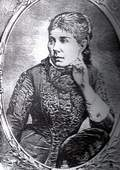 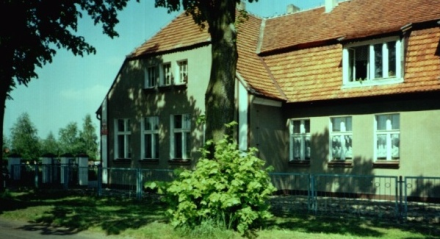 ZESPÓŁ SZKÓŁ PUBLICZNYCH								SZKOŁA PODSTAWOWA 					im. Marii Konopnickiej w Lenartowicach		SZKOLNY ZESTAW PODRĘCZNIKÓW ORAZ PROGRAMÓW NAUCZANIAZSP W LENARTOWICACH NA ROK SZKOLNY 2023/2024Opracowała:Kamila Furmankiewicz Szkolny zestaw został pozytywnie zaopiniowany przez Radę Pedagogiczną uchwałą nr 425 w dniu  14.06.2023r.  oraz przez Radę Rodziców uchwałą nr 7 z dnia 14.06.2023r. LpPrzedmiotTytuł podręcznika/ ćwiczeńAutorWydawnictwoNumer dopuszczenia Numer w szkolnym zestawieNazwa programu/ autor1.Wychowanie przedszkolneDrużyna marzeńWSiP1/P/0/2020Program wychowania przedszkolnego – Drużyna marzeń 2.ReligiaJedność1/Pr/0/2022Program nauczania religii dla przedszkolaKochamy dobrego BogaAZ-0-01/103.Język angielskiPearson Central Europe Sp. z o.o.2/Pr/0/2022Program nauczania języka angielskiego dla przedszkoli oraz oddziałów przedszkolnych w Szkołach PodstawowychEDUKACJA WCZESNOSZKOLNAEDUKACJA WCZESNOSZKOLNAEDUKACJA WCZESNOSZKOLNAEDUKACJA WCZESNOSZKOLNAEDUKACJA WCZESNOSZKOLNAEDUKACJA WCZESNOSZKOLNAEDUKACJA WCZESNOSZKOLNAEDUKACJA WCZESNOSZKOLNA4.Edukacja wczesnoszkolnaKlasa INowi Tropiciele- podręcznik (cz. 1-5)- karty ćwiczeń (cz. 1-5)- karty matematyczne (cz. 1-5)J. Dymarska, J. Hanisz, M. KołaczyńskaB. NadarzyńskaA. BanasiakA. BrudzińskaWSiP815/1/20171/SP/I/2017Program edukacji wczesnoszkolnej w klasach I-III Szkoły Podstawowej/                                  J. Hanisz5.Edukacja wczesnoszkolnaKlasa IINowi TropicieleCz. 1-5- karty ćwiczeń (cz. 1-5)- karty matematyczne (cz. 1-5)A. Kamińska, R. Kamiński, A. Danielewicz-Malinowska, J. Dymarska, J. Hanisz,
M. Kołaczyńska, B. NadarzyńskaWSiP815/2/2018815/4/20181/SP/I/2018Program edukacji wczesnoszkolnej w klasach I-III Szkoły Podstawowej/                                  J. Hanisz6.Edukacja wczesnoszkolnaKlasy  IIINowi Tropiciele- podręcznik (cz. 1-5)- karty ćwiczeń (cz. 1-5)- karty matematyczne (cz. 1-5)A. Kamińska, R. Kamiński, A. Danielewicz-Malinowska, J. Dymarska, J. Hanisz,
M. Kołaczyńska, B. NadarzyńskaWSiP815/5/2019 815/6/20191/SP/I/2019Program edukacji wczesnoszkolnej w klasach I-III Szkoły Podstawowej/                                  J. Hanisz7.Religia                                                Klasa IPoznaję Boży świat podręcznikKrzysztof MielnickiJednośćAZ-11-01/18-KI-4/20 1/SP/I/2023Program nauczania religii dla klas I-III szkoły podstawowej. W rodzinie dzieci Bożych. AZ-1-01/18 8.Religia                                                Klasa IIOdkrywam królestwo Boże Podręcznik Elżbieta Kondrak, Krzysztof Mielnicki.  JednośćAZ-12-01/18-KI-7/212/SP/I/2023Program nauczania religii dla klas I-III szkoły podstawowej. W rodzinie dzieci Bożych. AZ-1-01/189.Religia                                                Klasa IIIJezus jest z namiPodręcznikD. Kurpiński, J. Snopek. Red. ks. J. Czerkawski, E. KondrakJednośćAZ-13-01/18-KI-14/223/SP/I/2023Program nauczania religii dla klas I-III szkoły podstawowej. W rodzinie dzieci Bożych. AZ-1-01/1810.Język obcy                            (angielski)Klasa IStars and Heroes - Poziom 1 Pakiet podręcznik + ćw Tessa Lochowski, Viv Lambert , Cheryl Pelteret , Anna Osborn Pearson Central Europe Sp. z o.o.1186/1/20234/SP/I/2023Program nauczania z  języka  angielskiego dla klas I-III Mariola Bogucka11.Język obcy (angielski)                             Klasa IINew English Adventure. Podręcznik 2 +Zeszyt ćwiczeńVia Lambert, Anne Worall, Arek TkaczVia Lambert, Anne Worall,Pearson Central Europe Sp. z o.o.819/2/20182/SP/I/2018Program nauczania z j. angielskiego dla klas I-III Mariola Bogucka12.Język obcy (angielski)                             Klasa IIINew English Adventure. Podręcznik 3 +Zeszyt ćwiczeńTessa Lochowski, Anne Worrall,Pearson Central Europe Sp. z o.o.819/3/20191/SP/I/2019Program nauczania z j. angielskiego dla klas I-III Mariola BoguckaII ETAP EDUKCYJNY II ETAP EDUKCYJNY II ETAP EDUKCYJNY II ETAP EDUKCYJNY II ETAP EDUKCYJNY II ETAP EDUKCYJNY II ETAP EDUKCYJNY II ETAP EDUKCYJNY 13.Język polski                                          Klasa IVZamieńmy słowo Podręcznik + ćw I. Bartol , M. Biskupska, J. Najmowicz- Michalak WSiP1163/1/202311/SP/II/2023Program nauczania języka polskiego w klasach IV- VIII szkoły podstawowej, Zamieńmy słowo Anna Podemska -Kałuża14.Język polski                                          Klasa VJutro pójdę w świat. Język polski. Podręcznik. Szkoła podstawowa. Klasa 5+ zeszyt ćwiczeńH. Dobrowolska, U. DobrowolskaWSiP868/2/201814/SP/II/2018Program nauczania języka polskiego w klasach IV- VIII szkoły podstawowej, Jutro pójdę w świat15.Język polski                                                                      Klasy VI Jutro pójdę w świat. Język polski. Podręcznik. Szkoła podstawowa. Klasa 6+ zeszyt ćwiczeńH. Dobrowolska, U. DobrowolskaWSiP868/3/20197/SP/II/2019Program nauczania języka polskiego w klasach IV- VI szkoły podstawowej „Jutro pójdę w świat”16.Język polski                                                                      Klasy VIIZamieńmy słowo podręcznik + ćw A.Karolczyk- Kozyra , M. Krajewska , D. Kujawa- Weinke , WSiP1163/4/202312/SP/II/2023Program nauczania języka polskiego w klasach IV- VIII szkoły podstawowej, Zamieńmy słowo Anna Podemska -Kałuża17.Język polski                                                                      Klasy VIIIMyśli i słowa. Język polski. Podręcznik. Szkoła podstawowa. Klasa 8+ zeszyt ćwiczeńEwa Nowak, Joanna GawełWSiP895/2/201815/SP/II/2018Program nauczania języka polskiego w klasach VII- VIII szkoły podstawowej "Myśli i słowa"18. Język niemiecki                                 Klasa VIINaturlisch auf Deutsch  Anna Potapowicz WSiP1166/1/202313/SP/II/2023Program nauczania języka niemieckiego w szkole podstawowej jako drugiego języka w klasie  VII i VIIIMarta Torenc19.Język niemiecki                                 Klasa VIIIMagnet smart 2Podręcznik dla szkoły podstawowej+zeszyt ćwiczeńGiorgio MottaLektorKlett817/2/201714/SP/II/2023Program nauczania języka niemieckiego w szkole podstawowej jako drugiego języka w klasie  VII i VIIIAleksandra Kubicka 20. Język angielskiKlasa IViSucceed in English – Poziom A1podręcznik + ćwiczenia  Elizabeth Foody, Bartosz Michałowski Pearson Central Europe Sp. z o.o.1187/1/20231/SP/II/2023Program nauczania języka angielskiego dla klas IV–Joanna Stefańska21.Język angielskiKlasa VEnglish Class A1+Podręcznik+ Zeszyt ćwiczeńJayne Croxford, Graham Fruen, Arek TkaczPearson Central Europe Sp. z o.o.840/2/20183/SP/II/2018Program nauczania języka angielskiego dla klas IV–Joanna Stefańska22.Język angielski                        Klasa VI English Class A2Podręcznik+ Zeszyt ćwiczeńSandy Zervas, Catherine Bright, Arek Tkacz Jennifer Heath, Catherine BrightPearson Central Europe Sp. z o.o.840/3/20192/SP/II/2019Program nauczania języka angielskiego dla klas IV–VIII, autor: Joanna Stefańska23.Język angielskiKlasa VIIRepetytorium dla szkoły podstawowej część 1 + ćwiczenia Arek Tkacz, Angela Bandis , Anita Lewicka , Richard Cowen , Renata Ranus  Pearson1106/1/20202/SP/II/2023Program nauczania języka angielskiego dla klas IV–VIII Joanna Stefańska24.Język angielskiKlasa VIIIRepetytorium. Wydanie 1-tomowe. Podręcznik, Klasa 8 + ćwiczeniaArek TkaczAngela BandisAnita LewickaRichard CowenRenata RanusKonsultacja: Anna PasternakPearson1124/20211/SP/II/2021Program nauczania z języka angielskiego dla klas VII i VIII 2 etapu edukacyjneg25.Matematyka                                                        Klasa IV Matematyka w punkt + ćwicznia 1i 2Elżbieta Mrożek , Weronika Figurska Zięba WSiP1172/1/20233/SP/II/2023Program nauczania matematyki dla II etapu edukacyjnego klasy 4-8 szkoły podstawowej M. Mularska , E Dębicka, W. Figurska –Zięba B. Winiarczyk26.Matematyka                                                        Klasa V Matematyka wokół nas + Zeszyty ćwiczeń cz 1 i 2Helena Lewicka, Marianna KowalczykWSiP787/2/2021/z15/SP/II/2018Program nauczania matematyki w kl. 4-8 Matematyka wokół nas27.Matematyka Klasa VIMatematyka wokół nas + Zeszyty ćwiczeń cz 1 i 2Helena Lewicka, Marianna KowalczykWSiP787/3/2022/z13/SP/II/2019Program nauczania matematyki w kl. 4-8 Matematyka wokół nas28. Matematyka                                                        Klasa VIIMatematyka w punkt + Zeszyty ćwiczeń M. Mularska , E Dębicka , B. Winiarczyk WSiP1172/4/20234/SP/II/2023Program nauczania matematyki dla II etapu edukacyjnego klasy 4-8 szkoły podstawowej M. Mularska , E Dębicka, W. Figurska –Zięba B. Winiarczyk29.Matematyka                                                        Klasa VIIIMatematyka wokół nas + Zeszyty ćwiczeń Anna Drążek, Ewa Duvnjak, Ewa Kokiernak-Jurkiewicz, Maria WójcickaWSiP787/5/2021/z16/SP/II/2018Program nauczania matematyki w kl. 4-8 Matematyka wokół nas30.Historia                                 Klasa IVHistoria. Podręcznik. Szkoła podstawowa. Klasa 4 + Zeszyt ćwiczeń Wojciech Kalwat, Małgorzata LisWSiP882/1/20174/SP/II/2017Program nauczania. Historia. Klasy IV –VIIIAut. Anita Plumińska- Mieloch31.Historia                                 Klasa VHistoria. Podręcznik. Szkoła podstawowa. Klasa 5Krzysztof Kowalewski, Igor Kąkolewski, Anita Plumińska-MielochWSiP882/2/20187/SP/II/2018Program nauczania. Historia. Klasy IV –VIIIAut. Anita Plumińska- Mieloch32.Historia   Klasa VIHistoria. Podręcznik. Szkoła podstawowa. Klasa 5Krzysztof Kowalewski, Igor Kąkolewski, Anita Plumińska-MielochWSiP882/3/20194/SP/II/2019Program nauczania. Historia. Klasy IV –VIIIAut. Anita Plumińska- Mieloch33. Historia
Klasa VIIHistoria 7. Podręcznik dla szkoły podstawowejIgor Kąkolewski, Krzysztof Kowalewski, Anita Plumińska-MielochWSiP882/4/201715/SP/II/2017Program nauczania. Historia. Klasy IV –VIIIAut. Anita Plumińska- Mieloch34.HistoriaKlasa VIIIHistoria 8. Podręcznik dla szkoły podstawowejWojciech Kalwat, Piotr Szlanta, Andrzej ZawistowskiWSiP882/5/20188/SP/II/2018Program nauczania. Historia. Klasy IV –VIIIAut. Anita Plumińska- Mieloch35.Geografia                                   Klasa VGeografia. Podręcznik. Szkoła podstawowa. Klasa 5 + zeszyt ćwiczeńArkadiusz Głowacz, Agnieszka Lechowicz, Maciej Lechowicz, Piotr StankiewiczWSiP890/1/201817/SP/II/2018Program nauczania geografii w szkole podstawowej36. Geografia                                   Klasa VIGeografia. Podręcznik. Szkoła podstawowa. Klasa 6 + zeszyt ćwiczeńA. Głowacz, A. Lechowicz, M. Lechowicz, P. StankiewiczWSiP890/2/20198/SP/II/2019Program nauczania geografii w szkole podstawowej37. Geografia                                   Klasa VIIGeografia bez tajemnic  Podręcznik +ćwiczenia Arkadiusz Głowacz,Barbara Dzięciot- Kuczoba , Maria Adamczewska WSiP1177/3/2023 15/SP/II/2023Program nauczania . geografia. Klasy 5-8 , A. Głowacz, A. Lechowicz, M. Lechowicz, P. Stankiewicz38.Geografia                                   Klasa VIIIGeografia. Podręcznik. Szkoła podstawowa. Klasa 8 + zeszyt ćwiczeńArkadiusz Głowacz, Agnieszka Lechowicz, Maciej Lechowicz, Piotr StankiewiczWSiP890/4/201818/SP/II/2018Program nauczania geografii w szkole podstawowej39Przyroda                              Klasa IVPoznajemy przyrodę  , podręcznik +ćw.Katarzyna Przybysz , Anna Romańska , Joanna Gadomska WSiP1168/1/20235/SP/II/2023Program nauczania. Poznajemy przyrodę. Program nauczania dla II etapu edukacyjnego Katarzyna Przybysz , Anna Romańska 40. Biologia                                      Klasa VBiologia.Podręcznik. Szkoła podstawowa. Klasa 5+ zeszyt ćwiczeńEwa Jastrzębska, Ewa Kłos, Wawrzyniec Kofta, Ewa Pyłka-GutowskaWSiP862/1/201819/SP/II/2018Program nauczania biologii w szkole podstawowej41.Biologia                                      Klasa VIBiologia.Podręcznik. Szkoła podstawowa. Klasa 6+ zeszyt ćwiczeńE. Jastrzębska, E. Kłos, E. Pyłka–Gutowska, W. KoftaWSiP862/2/20199/SP/II/2019Program nauczania biologii w szkole podstawowej42.Biologia                                      Klasa VIIBiologia bez tajemnic . Podręcznik dla szkoły podstawowej + ćwiczenia Julia Idziak, Olivia Dycewicz, Kamila Narewska- PrellaWSiP11/69/3/202316/SP/II/2023Biologia bez tajemnic. Program nauczania biologii w szkole podstawowej – klasy 5-8 ,Julia Idziak, Olivia Dycewicz, Kamila Narewska- Prella, Bogusława Mikołajczyk 43.Biologia                                      Klasa VIIIBiologia. Podręcznik. Szkoła podstawowa. Klasa 8+ zeszyt ćwiczeńEwa Jastrzębska, Ewa Kłos, Wawrzyniec Kofta, Ewa Pyłka-GutowskaWSiP862/4/201820/SP/II/2018Program nauczania biologii w szkole podstawowej44. Chemia                                 Klasa VIIChemia bez tajemnicJoanna Wilmańska Aleksandra Kwiek WSiP1164/1/202317/SP/II/2023Program nauczania chemii w klasie 7-8 szkoły podstawowejChemia bez tajemnic- Joanna Wilmańska , Aleksandra Kwiek  45.Chemia                                 Klasa VIIICiekawa chemiaHanna Gulińska, Janina SmolińskaWSiP820/2/201821/SP/II/2018Program nauczania chemii w klasie 7-8 szkoły podstawowejCiekawa chemia46.Fizyka                                              Klasa VIISposób na fizykę Podręcznik                              T. Greczyło, K. Mularczyk – Sawicka , D, Pilak – Zadworna, G.F. Wojewoda WSiP1167/1/2023 18/SP/II/2023Program nauczania fizyki      w klasie 7-8 szkoły podstawowej-Sposób na fizykę T. Greczyło, K. Mularczyk – Sawicka , D, Pilak – Zadworna, G.F. Wojewoda47.Fizyka Klasa VIIIŚwiat fizyki  Podręcznik                               Barbara Sagnowska, Maria Rozenbajgier, Ryszard Rozenbajgier, Danuta Szot-Gawlik, Małgorzata GodlewskaWSiP821/2/201822/SP/II/2018Program nauczania fizyki w klasie 7-8 szkoły podstawowej/ B. Sagnowska48.Technika                                Klasa IVBądź bezpieczny na drodze. Technika. Karta rowerowa. Podręcznik. Szkoła podstawowa. Klasy 4-6Bogumiła Bogacka-Osińska, Danuta ŁazuchiewiczWSiP850/1/20176/SP/II/2017Program nauczania. Technika. Bądź bezpieczny na drodze. Karta rowerowa klasy 4-649. Technika                                Klasa VTechnika na co dzień. Technika. Podręcznik. Szkoła podstawowa. Klasy 4-6Ewa Bubak, Ewa Królicka, Marcin DudaWSiP850/2/20179/SP/II/2018Program nauczania. Technika. Technika na co dzień klasy 4-650.Technika Klasa VITechnika na co dzień. Zajęcia techniczne. Podręcznik. Szkoła podstawowa. Klasy 4-6Ewa Bubak, Ewa Królicka, Marcin DudaWSiP850/2/20179/SP/II/2018Program nauczania. Technika. Technika na co dzień klasy 4-651.Plastyka                                                  Klasa  IVPlastyka 4PodręcznikStanislaw K. Stopczyk, Barbara NeubartWSiP779/1/20178/SP/II/2017Program nauczania plastyki w klasach 4–7 szkoły podstawowej,St.S.Stopczyk, Barbara Neubrart, Joanna Chołacińska 52.Plastyka                                                  Klasa  VPlastyka 5PodręcznikStanisław K. Stopczyk, Barbara Neubart, Joanna Chołaścińska, Katarzyna Janus-BorkowskaWSiP779/2/201810/SP/II/2018Program nauczania plastyki w klasach 4–7 szkoły podstawowej,St.S.Stopczyk, Barbara Neubrart, Joanna Chołacińska 53. Plastyka                                     Klasa  VIPlastyka  6PodręcznikKatarzyna Janus-Borkowska, Stanisław K. Stopczyk, Barbara NeubartWSiP779/3/20195/SP/II/2019Program nauczania plastyki w klasach 4–7 szkoły podstawowej,St.S.Stopczyk, Barbara Neubrart, Joanna Chołacińska 54.Plastyka                                     Klasa  VIIPlastyka  7PodręcznikStanisław K. Stopczyk, Barbara Neubart, Joanna ChołaścińskaWSiP779/4/201719/SP/II/2017Program nauczania plastyki w klasach 4–7 szkoły podstawowej,St.S.Stopczyk, Barbara Neubrart, Joanna Chołacińska55.Edukacja dla bezpieczeństwaKlasa VIIIEdukacja dla bezpieczeństwa. Podręcznik. Szkoła podstawowa. Klasa 8Bogusława Breitkopf, Dariusz CzyżowWSiP923/201811/SP/II/2018Program nauczania wiedzy o społeczeństwie w szkole podstawowej.56.Wiedza o społeczeństwieKlasa VIIIWiedza o społeczeństwie.PodręcznikPiotr Krzesicki, Piotr Kur, Małgorzata PorębaWSiP924/201823/SP/II/2018Program nauczania wiedzy o społeczeństwie w szkole podstawowej.57.Religia                                                                  Klasa IVOdkrywam życie z Jezusem ks. dr Krzysztof Mielnicki, Elżbieta Kondrak, JednośćAZ-1-01/18 6/SP/II/2023Program nauczania religii – Odkrywam życie  z Jezusem ks. dr K. Mielnicki , E. Kondrak 58.Religia                                                                  Klasa VSzczęśliwi szukają prawdy ks. dr Krzysztof Mielnicki, Elżbieta KondrakJednośćAZ-21-01/20-KI-2/207/SP/II/2023Program nauczania religii – Odkrywam życie  z Jezusem ks. dr K. Mielnicki , E. Kondrak 59.Religia                                                                  Klasa VISzczęśliwi odkrywają pięknoks. dr Krzysztof Mielnicki, Elżbieta KondrakJednośćAZ-23-02/12-KI-3/148/SP/II/2023Program nauczania religii – Odkrywam życie  z Jezusem ks. dr K. Mielnicki , E. Kondrak 60.Religia Klasa VIISzczęśliwi czynią dobroks. dr Krzysztof Mielnicki, Elżbieta KondrakJednośćAZ-31-01/13-KI-3/139/SP/II/2023Program nauczania religii – Odkrywam życie  z Jezusem ks. dr K. Mielnicki , E. Kondrak 61.ReligiaKlasa VIIIBłogosławieni, którzy ufają JezusowiPodręcznikks. dr Krzysztof Mielnicki, Elżbieta Kondrak, Ewelina ParszewskaJednośćAZ-32-01/13-KI-4/1410/SP/II/2023Program nauczania dla klas VII – VIII, szkoły podstawowej  Kim jestem jako człowiek, kim chcę być jako chrześcijaninAZ-3-01/1362.Muzyka Klasy IVKlucz do muzyki. Podręcznik. Szkoła podstawowa. Klasa 4Katarzyna Jakóbczak – Drążek, Agnieszka Sołtysiak, Włodzimierz SołtysiakWSiP858/1/20179/SP/II/2017Program nauczania muzyki w klasach 4–7 szkoły podstawowejKlucz do muzyki63. Muzyka Klasy VKlucz do muzyki. Podręcznik. Szkoła podstawowa. Klasa 5Urszula Smoczyńska, Katarzyna Jakóbczak-Drążek, Agnieszka SołtysikWSiP858/2/201813/SP/II/2018Program nauczania muzyki w klasach 4–7 szkoły podstawowejKlucz do Muzyki64.Muzyka Klasy VIKlucz do muzyki. Podręcznik. Szkoła podstawowa. Klasa 6Urszula Smoczyńska, Katarzyna Jakóbczak-Drążek, Agnieszka SołtysikWSiP858/3/20196/SP/II/2019Program nauczania muzyki w kl. IV- VI szkoły podstawowejKlucz do Muzyki65.Muzyka Klasy VIIKlucz do muzyki. Podręcznik. Szkoła podstawowa. Klasa 7Katarzyna Jakóbczak – Drążek, Agnieszka Sołtysiak, Włodzimierz SołtysiakWSiP858/4/201720/SP/II/2017 Program nauczania muzyki w klasach 4–7 szkoły podstawowejKlucz do muzyki66.Wychowanie fizyczne                    Klasa IVWyd. Oświatowe      ,, Fosze”1/SPr/II/2022Program nauczania wychowania fizycznego dla ośmioletniej szkoły podstawowej /S. Żołyński67. Wychowanie fizyczne                    Klasa VWyd. Oświatowe      ,, Fosze”2/SPr/II/2022Program nauczania wychowania fizycznego dla ośmioletniej szkoły podstawowej /S. Żołyński68.Wychowanie fizyczne                    Klasa VIWyd. Oświatowe      ,, Fosze”3/SPr/II/2022Program nauczania wychowania fizycznego dla szkoły podstawowej klas IV-VI69.Wychowanie fizyczne                    Klasa VIIWyd. Oświatowe      ,, Fosze”4/SPr/II/2022Program nauczania wychowania fizycznego dla ośmioletniej szkoły podstawowej /S. Żołyński70.Wychowanie fizyczne                    Klasa VIIIWyd. Oświatowe      ,, Fosze”5/SPr/II/2022Program nauczania wychowania fizycznego dla ośmioletniej szkoły podstawowej /S. Żołyński71. Wychowanie do życia w rodzinie Klasa IV-VIIIRubikon19/SP/II/2023Program nauczania wdżr                w szkole podstawowej –  II etap edukacyjny- Wędrując ku dorosłości  Teresa Król 72.Informatyka                         Klasa IV Informatyka PodręcznikWanda Jochemczyk, Iwona Krajewska-Kranas, Witold Kranas, Agnieszka Samulska, Mirosław WyczółkowskiWSiP807/1/2020/z11/SP/II/2017Program nauczania informatyki dla klas 4-8, Informatyka/W. Jochemczyk, I. Krajewska- Kranas 73.Informatyka                         Klasa V Informatyka PodręcznikWanda Jochemczyk, Iwona Krajewska-Kranas, Witold Kranas, Agnieszka Samulska, Mirosław WyczółkowskiWSiP807/2/2021/z11/SP/II/2018Program nauczania informatyki dla klas 4-8, Informatyka/W. Jochemczyk, I. Krajewska- Kranas 74. Informatyka                         Klasa VIInformatyka PodręcznikWanda Jochemczyk, Iwona Krajewska-Kranas, Agnioeszka Samulska, Mirosław WyczółkowskiWSiP807/3/2022/z11/SP.II/2019Program nauczania informatyki dla klas 4-8, Informatyka/W. Jochemczyk, I. Krajewska- Kranas75.Informatyka                         Klasa VIIInformatyka PodręcznikWanda Jochemczyk, Iwona Krajewska-Kranas, Witold Kranas, Agnieszka Samulska, Mirosław WyczółkowskiWSiP807/4/2020/z112/SP/II/2017Program nauczania informatyki dla klas 4-8, Informatyka/W. Jochemczyk, I. Krajewska- 17.Kranas 76.Informatyka                         Klasa VIIIInformatyka PodręcznikWanda Jochemczyk, Iwona Krajewska-Kranas, Witold Kranas, Agnieszka Samulska, Mirosław WyczółkowskiWSiP807/5/2021/z12/SP/II/2018Program nauczania informatyki dla klas 4-8, Informatyka/W. Jochemczyk, I. Krajewska- Kranas 